Anson PTFA Meeting Minutes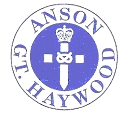 Monday 25th September 2023Attendees                                                                                                                Hannah Forrester (HF)Jayne Leeming (JL)Rebecca Johnson (RJ)Gemma Willis (GW)Apologies Victoria Eades (VE)Caitlin Greaves (CG)           Neil Whitfield (NW)Gabbi Woodhouse (GW)Sarah Baiter (SB)Action Required1.Updates –‘Raisin Pot’ fundraiser to be given out the 13th October and handed back into school by the Wednesday 18th for the class winner to be announced on the Friday 20th Cauliflower Cards Fundraiser will be given out to all parents start of October to be able to purchase items with their child’s drawing / painting on. A donation is made for every purchase, these will be sent back to be printed on the 25th October before half term ready to be dispatched and returned for November. Christmas Fayre Thursday 14th December - more details to follow at the next meeting for this event. School Disco – Friday 17th November 3.30-5.30 (next meeting we will discuss this event in more detail) AGM Meeting – Friday 20th October 3.30pm School Hall (after celebration assembly) for any parents wanting to join and for those that would still like to be apart of the School’s PTFA. Next Steps – Gemma is going to help with designing a simple newsletter that the school could attach when sending out their ‘what’s on’ email. Rebecca is going to get in contact with a lights company for some different lights for the School disco. Also to design a poster for new members ‘We Need You’ relevant with the class 3 World War Topic. Jayne is going to purchase another hot drink flask and also a milk jug for future events. Hannah is going to look into the Facebook page/group login details and hopefully be able to advertise through that too. Also ask Miss J about a letter box for Christmas Santa letters in School. 4.Any Other Business- N/A5.Next Meeting Monday 6th November 8.45 in School Hall (1hour) ALL